             ENGINE OPERATING RECORD KEEPING FORM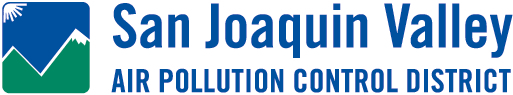 *Maintenance includes monthly/weekly operation for system and battery reliabilityDATESTARTSTARTSTOPSTOPTOTALRUNTIMEREASON FOR OPERATIONREASON FOR OPERATIONREASON FOR OPERATIONREASON FOR OPERATIONDATETimeHour MeterTimeHour MeterTOTALRUNTIMEREASON FOR OPERATIONREASON FOR OPERATIONREASON FOR OPERATIONREASON FOR OPERATION  NORMAL USE  MAINTENANCE* UTILITY POWER LOSSOTHER:  NORMAL USE  MAINTENANCE* UTILITY POWER LOSSOTHER:  NORMAL USE  MAINTENANCE* UTILITY POWER LOSSOTHER:  NORMAL USE  MAINTENANCE* UTILITY POWER LOSSOTHER:  NORMAL USE  MAINTENANCE* UTILITY POWER LOSSOTHER:  NORMAL USE  MAINTENANCE* UTILITY POWER LOSSOTHER:  NORMAL USE  MAINTENANCE* UTILITY POWER LOSSOTHER:  NORMAL USE  MAINTENANCE* UTILITY POWER LOSSOTHER:  NORMAL USE  MAINTENANCE* UTILITY POWER LOSSOTHER:  NORMAL USE  MAINTENANCE* UTILITY POWER LOSSOTHER:  NORMAL USE  MAINTENANCE* UTILITY POWER LOSSOTHER:  NORMAL USE  MAINTENANCE* UTILITY POWER LOSSOTHER:  NORMAL USE  MAINTENANCE* UTILITY POWER LOSSOTHER:  NORMAL USE  MAINTENANCE* UTILITY POWER LOSSOTHER:  NORMAL USE  MAINTENANCE* UTILITY POWER LOSSOTHER:  NORMAL USE  MAINTENANCE* UTILITY POWER LOSSOTHER:  NORMAL USE  MAINTENANCE* UTILITY POWER LOSSOTHER:  NORMAL USE  MAINTENANCE* UTILITY POWER LOSSOTHER: